Webinar Tuesday 7th December 2021, 09.00 to 15.00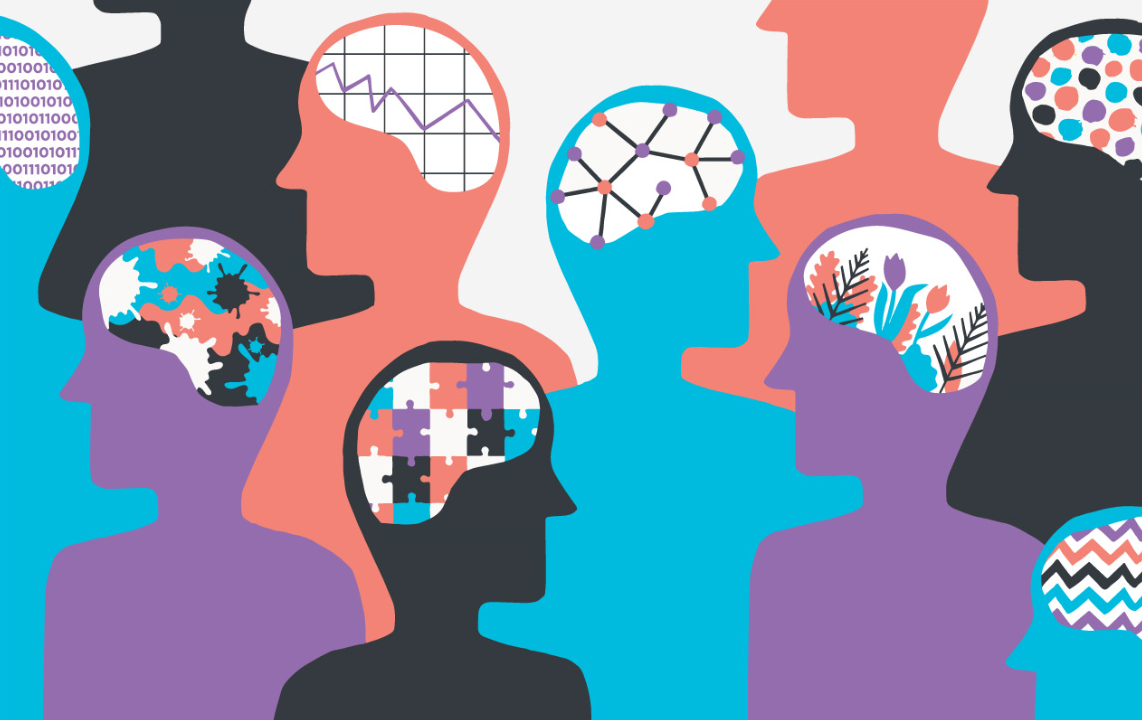 More on Working with Children and Young People who have Complex Difficulties Children and young people with complex emotional, social and behavioural difficulties need skilled, informed, effective and consistent support. This can be challenging and stressful for the educators who work with them. This new one-day workshop, which links theory to relevant, down-to-earth practice, will be of great benefit to anyone who works with children and young people in any educational setting, and will be of particular relevance for those working in alternative or special provision. In an earlier related webinar, delegates learned about the ‘bottom-up’ approach through the lens of two attachment-led, trauma-informed neurodevelopmental approaches:The Neurosequential Model (Dr Bruce Perry); andPolyvagal Theory (Dr Stephen Porges).In this new webinar, attendees will learn about recognising, understanding and responding healthily to maladaptive dissociation (sometimes mistaken for deliberate ignoring), building attachment relationships through meeting needs rather than ‘behaviour management’ and working to change negative self-concept and identity.The workshop will focus particularly on those who have experienced developmental trauma/adversity, but will have relevance for educators working with children and young people who are quick to dysregulate, for example, those with Autistic Spectrum Conditions, those who have Foetal Alcohol Spectrum Disorders. The aim of the webinar is to develop practitioner understanding of attachment-led, trauma-informed neurodevelopmental approaches, explore common neurobehavioral challenges, and to describe some practical intervention strategies based on research, theory and practice.About the trainerDr Jennifer Nock is an Educator and Chartered Psychologist, with many years of experience working with children and young people, their families and educators. She is passionate about supporting educators and parents to better understand mental health, behaviour and relationships, and to view children and young people through a developmental lens. For additional information, and testimonials from our clients please visit our website: http://www.jennifernocktrainingandconsultancy.com/NUMBER OF ATTENdees IS LIMITED TO TWENTY AND We anticipate high levels of interest. Please book early to secure your placeDate Tuesday 7th December 2021, 09.00-14.00 Venue:  WEBINAR [on ZOOM]Fee: £90 + VAT per person registered To reserve your place and request an invoice please contact us at: jennifernock@protonmail.comand complete and send the booking form below. NB: It is most important that you include both the contact email details of the attendee AND those of the person in your organisation who processes payment of invoices.